 Creative, Active, Responsible Students in the Digital World	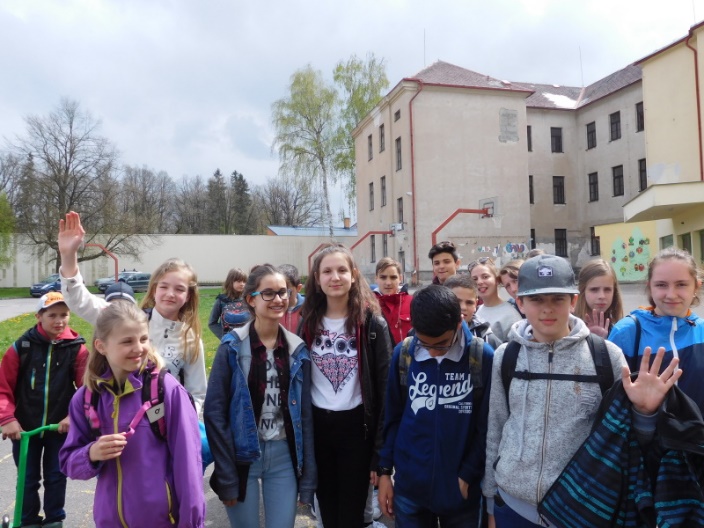 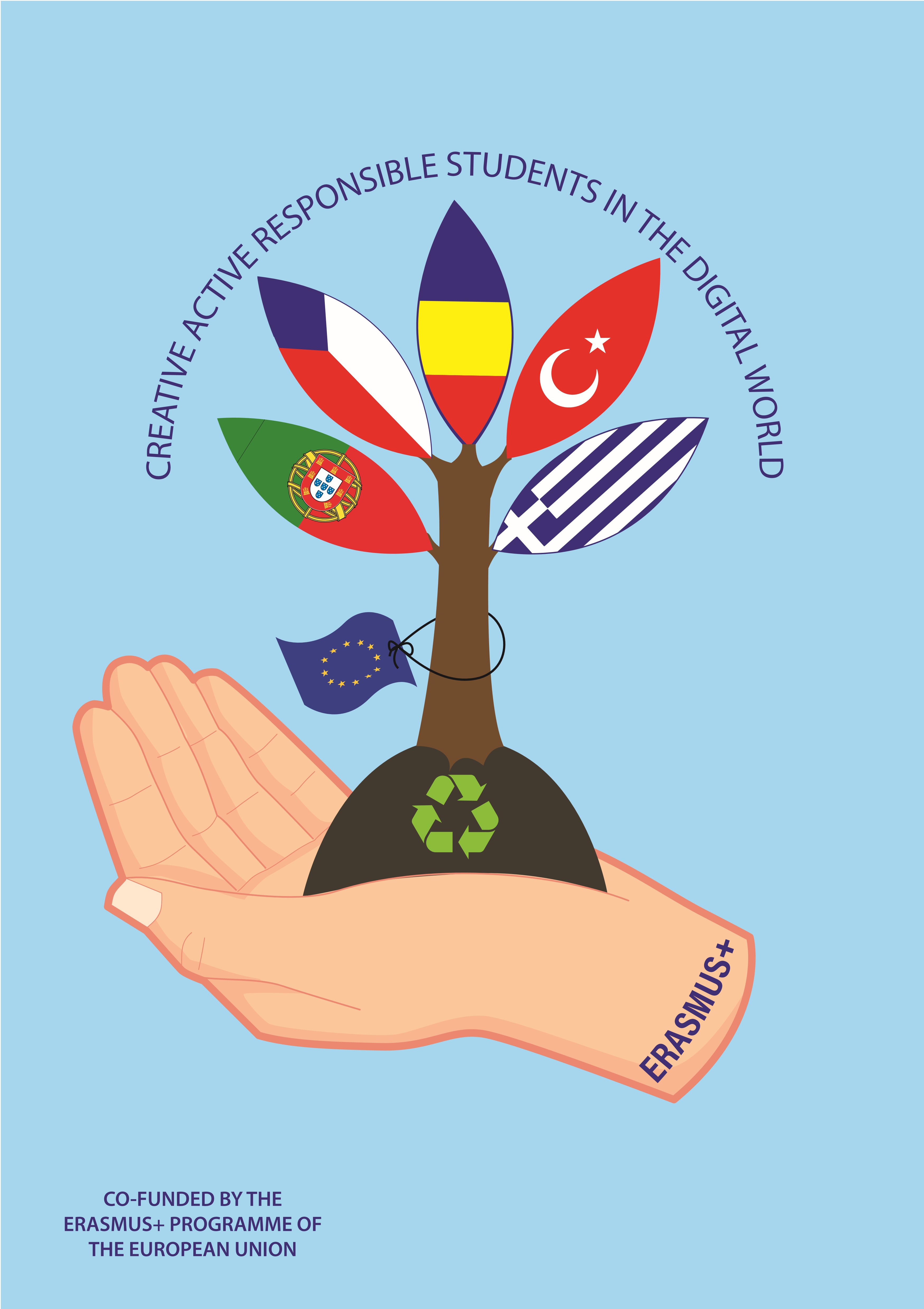 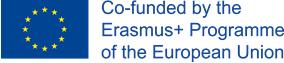 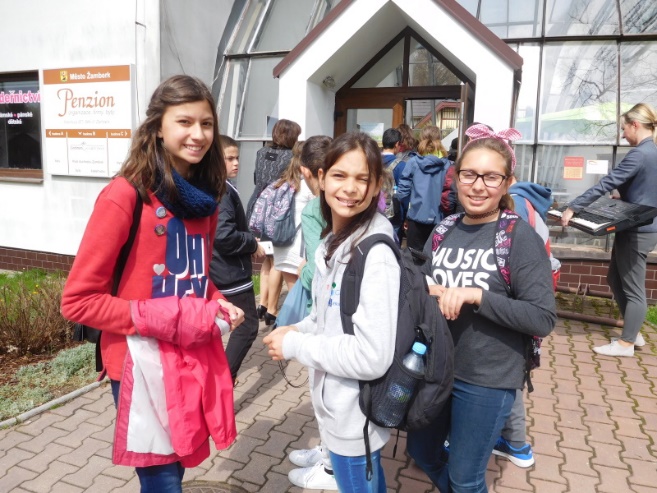 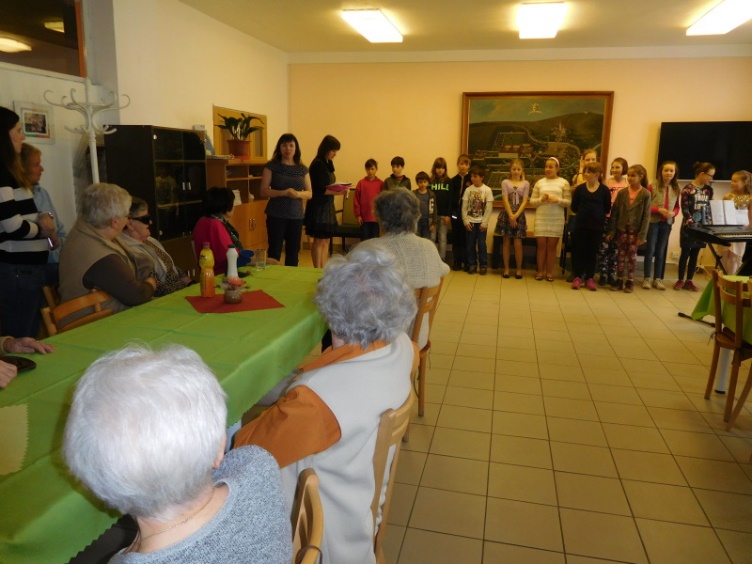 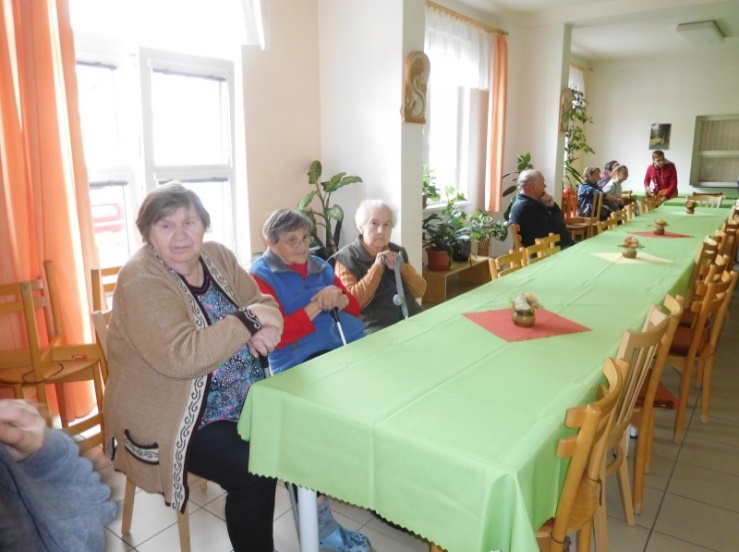 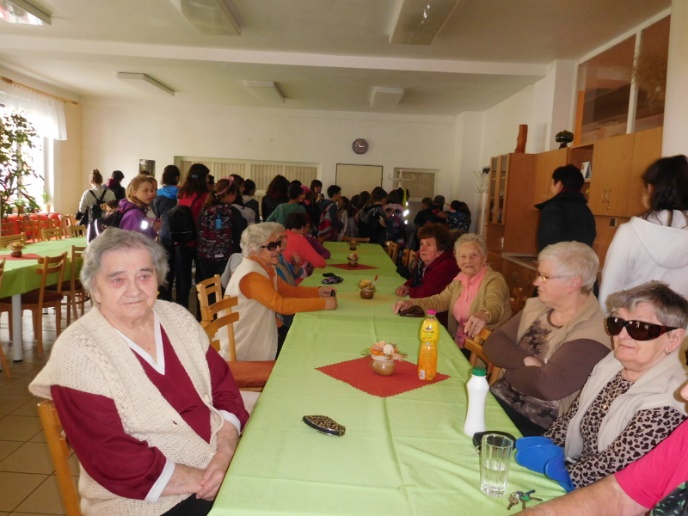 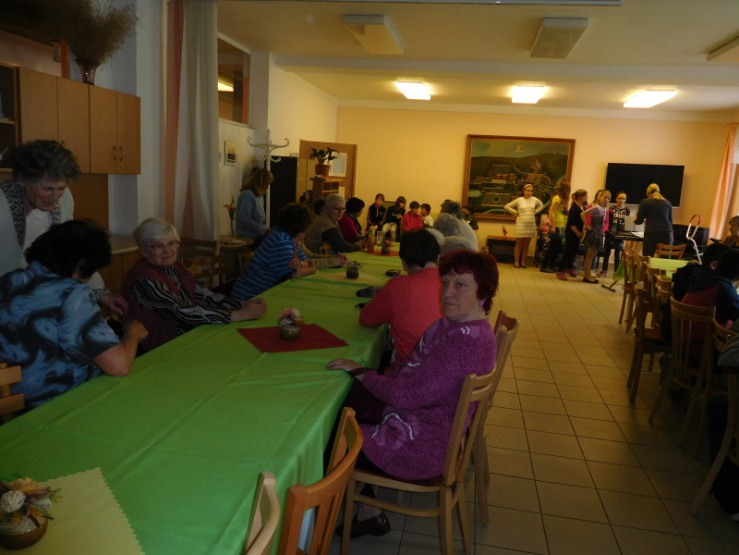 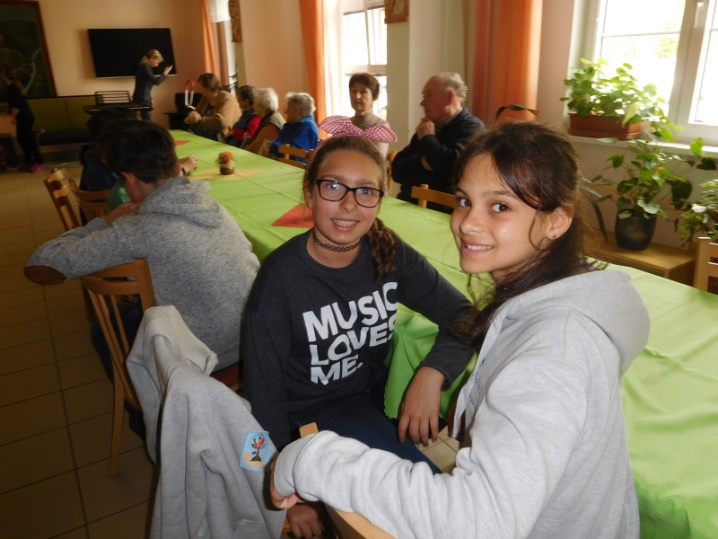 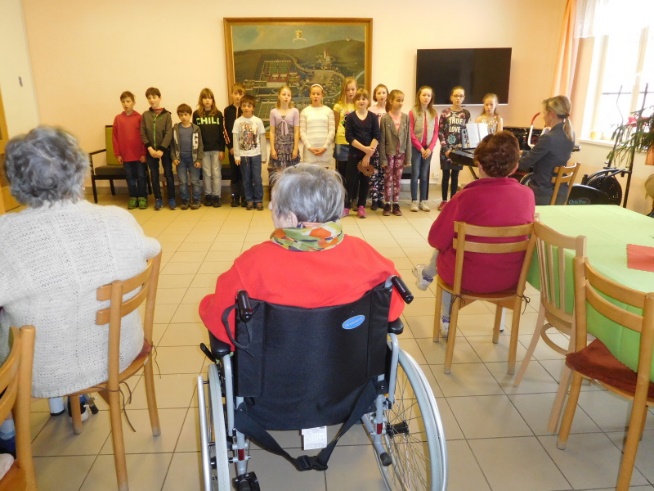 Creative, Active, Responsible Students in the Digital World	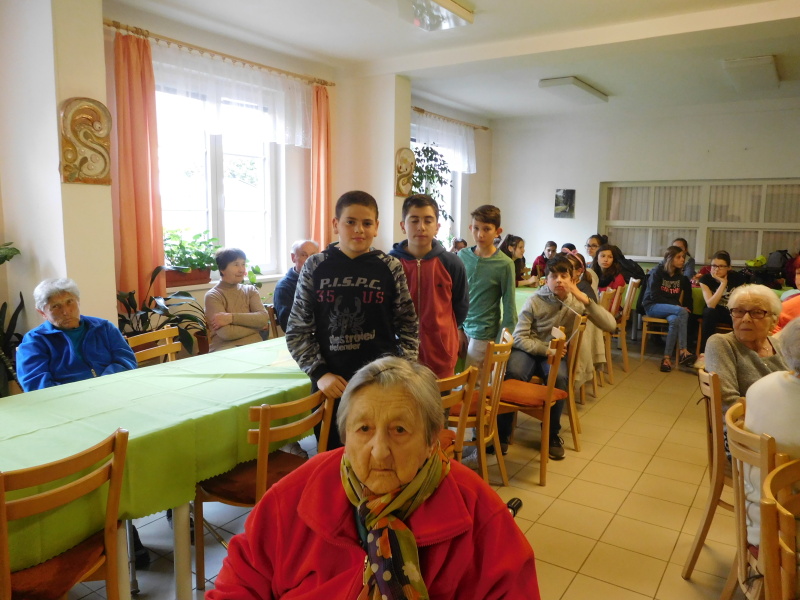 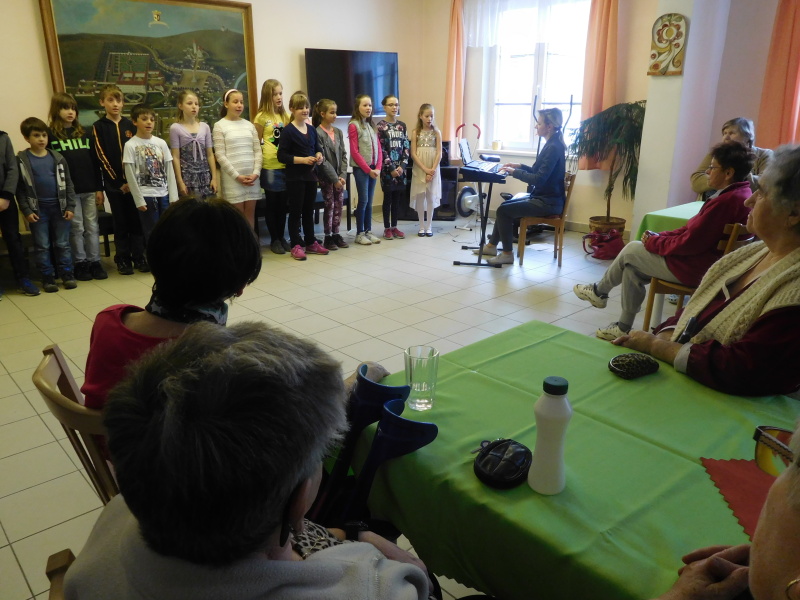 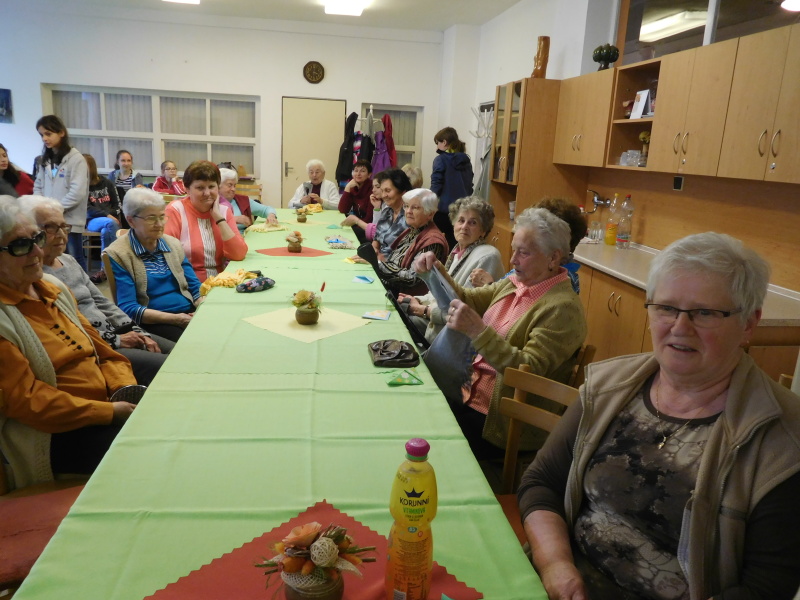 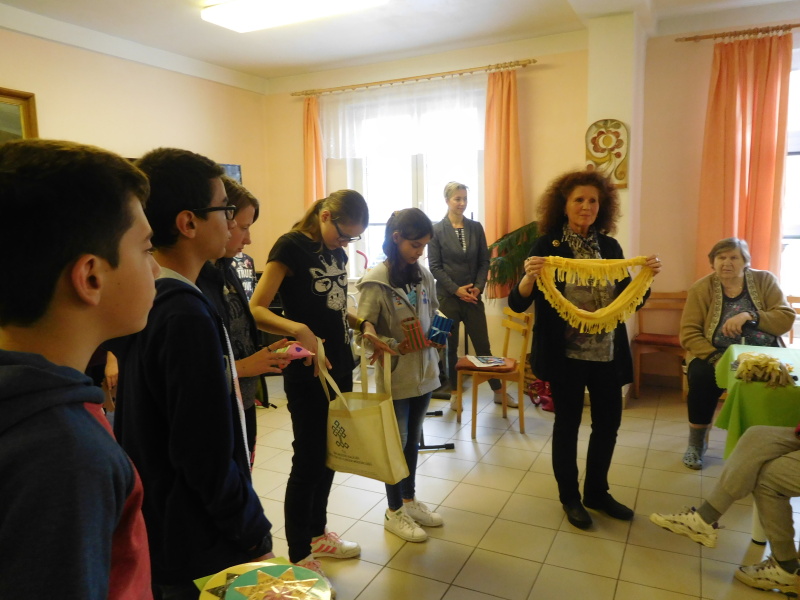 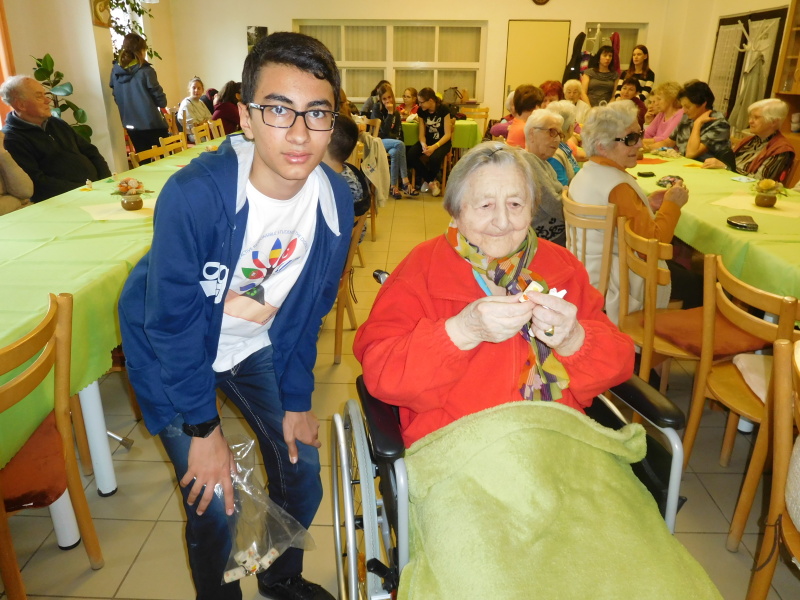 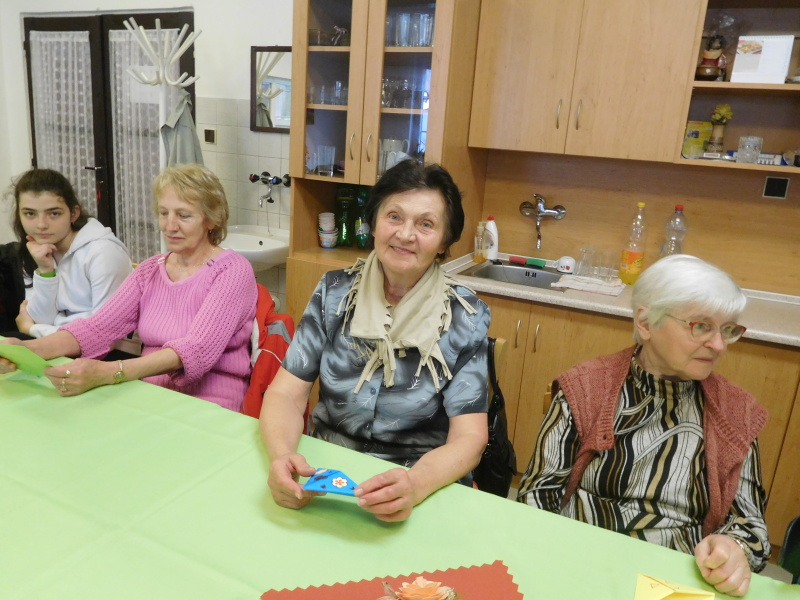 Creative, Active, Responsible Students in the Digital World	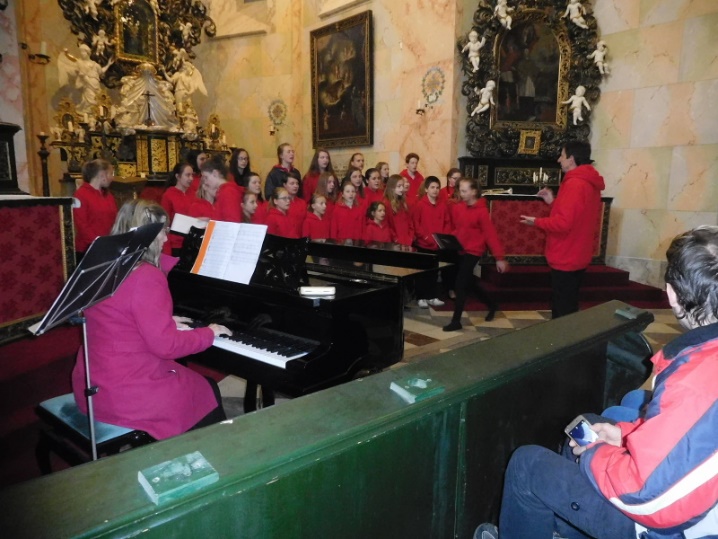 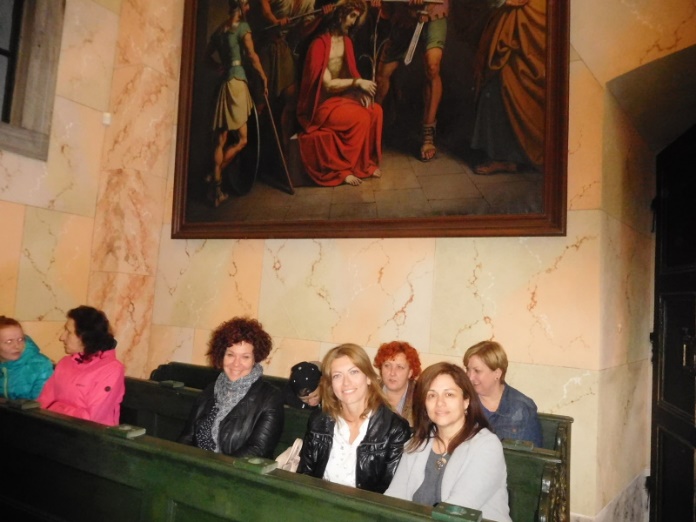 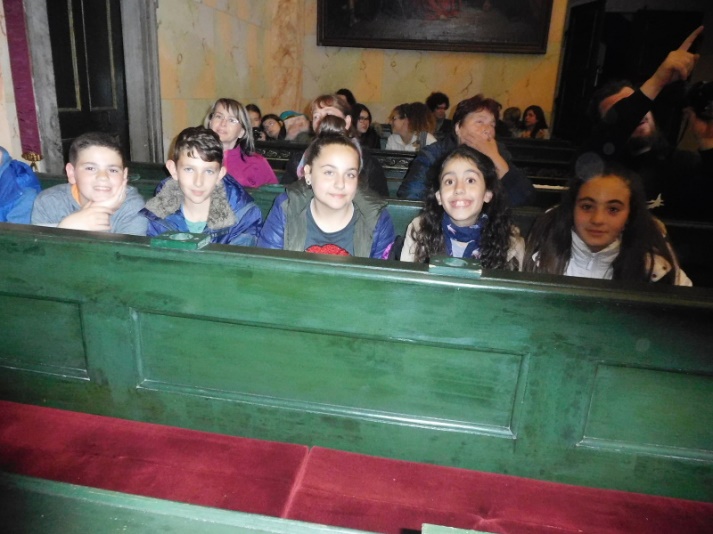 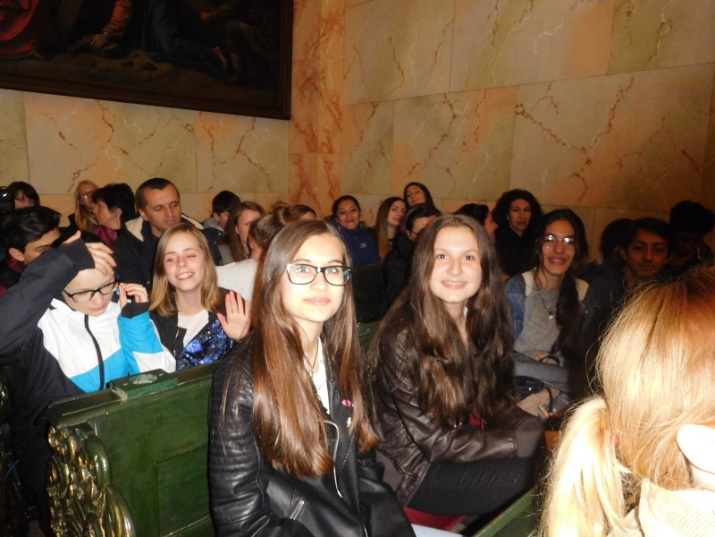 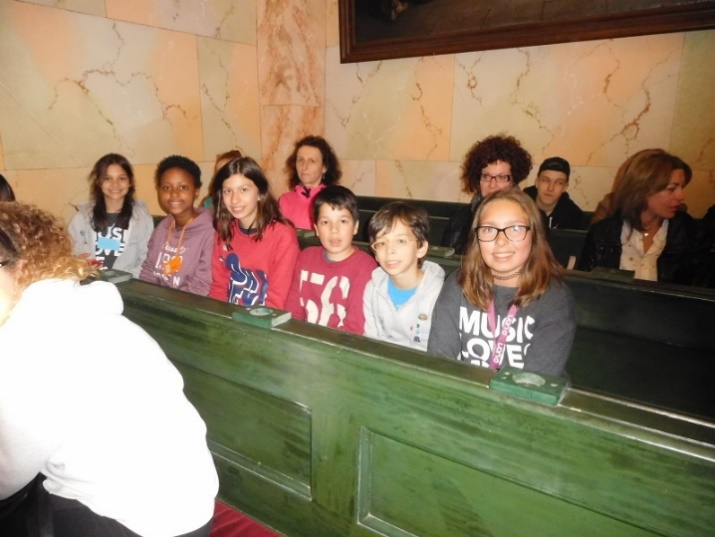 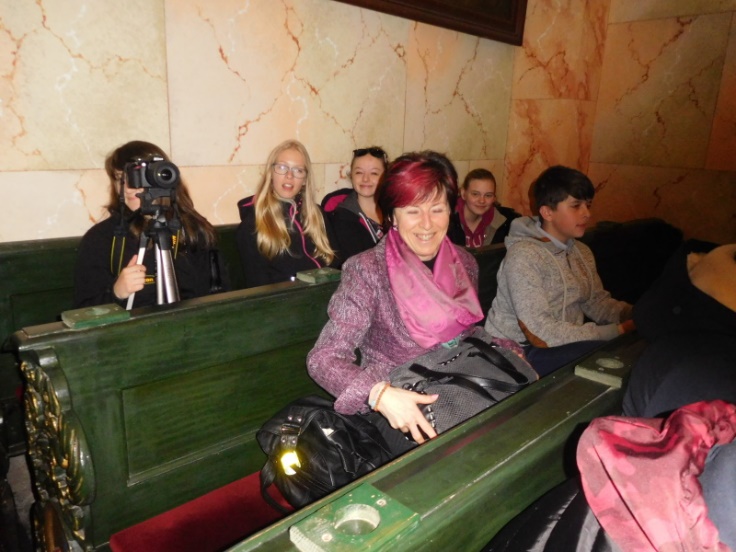 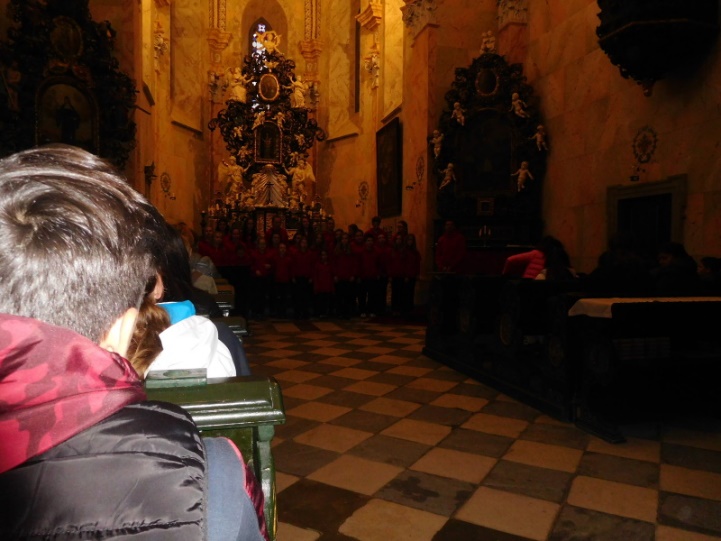 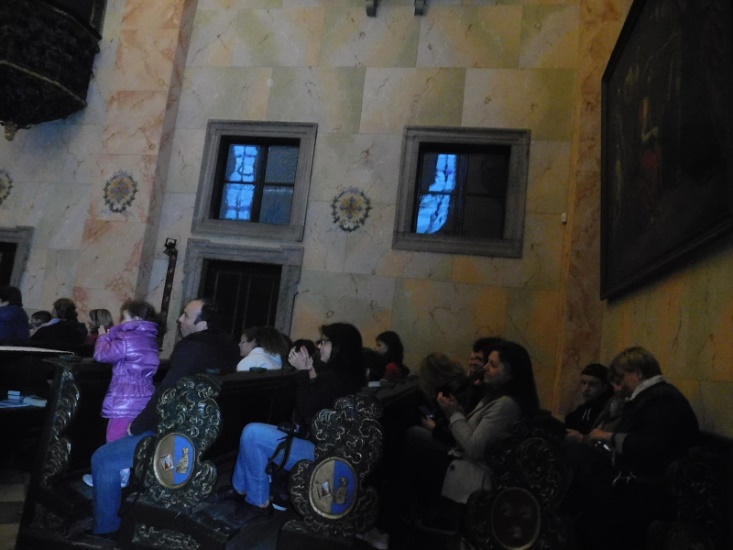 